MédiathèqueJeudi 7 décembre, nous sommes allés à la médiathèque d’Annoeullin écouter des contes de Noël.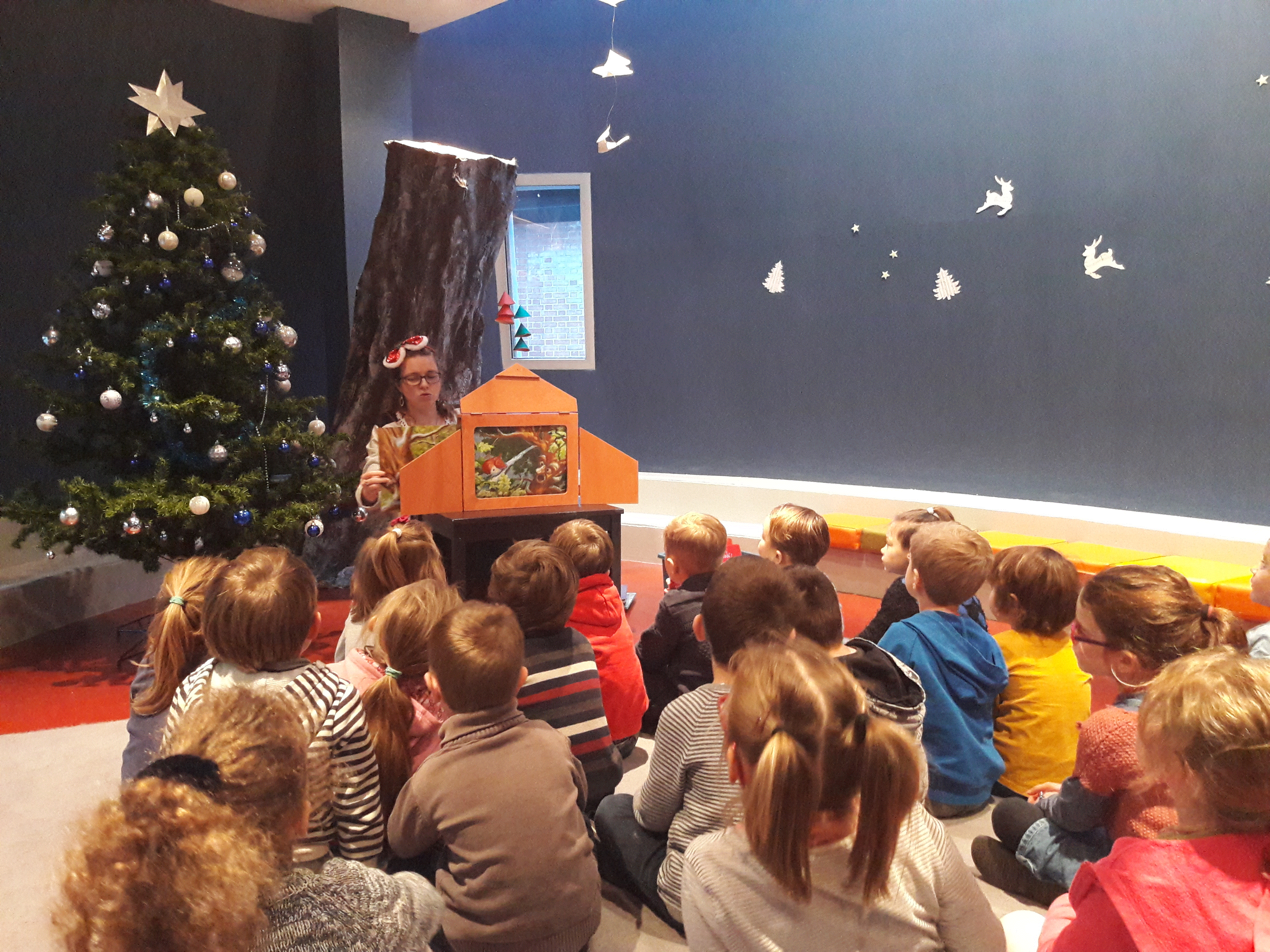 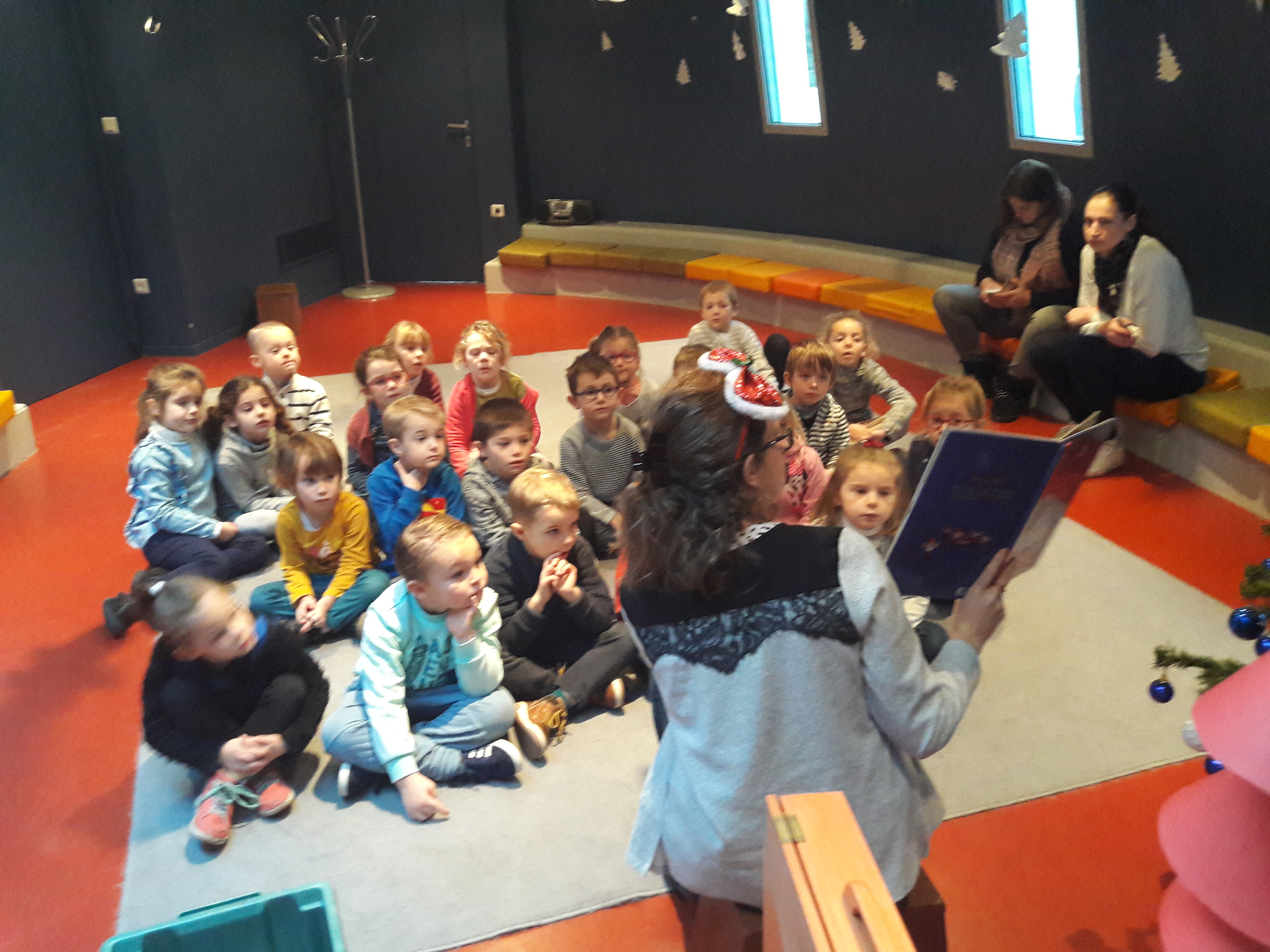 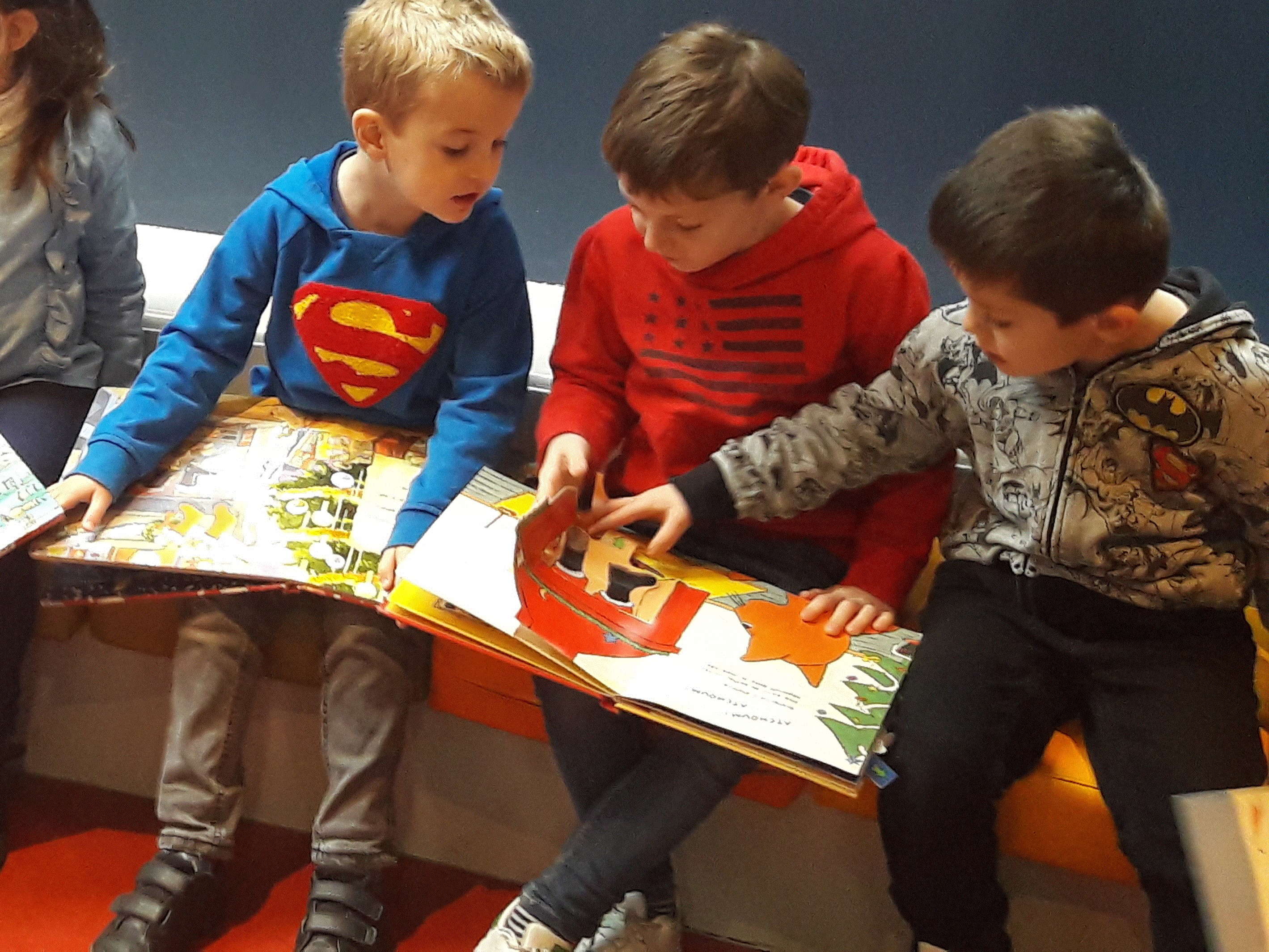 